Quilly sorted her blocks. How did she sort them? How can we find out? Look at the shapes at the beginning of each row and decide if they are the same color, the same shape or the same size. How are the shapes alike? Circle the shape that belongs with the group. 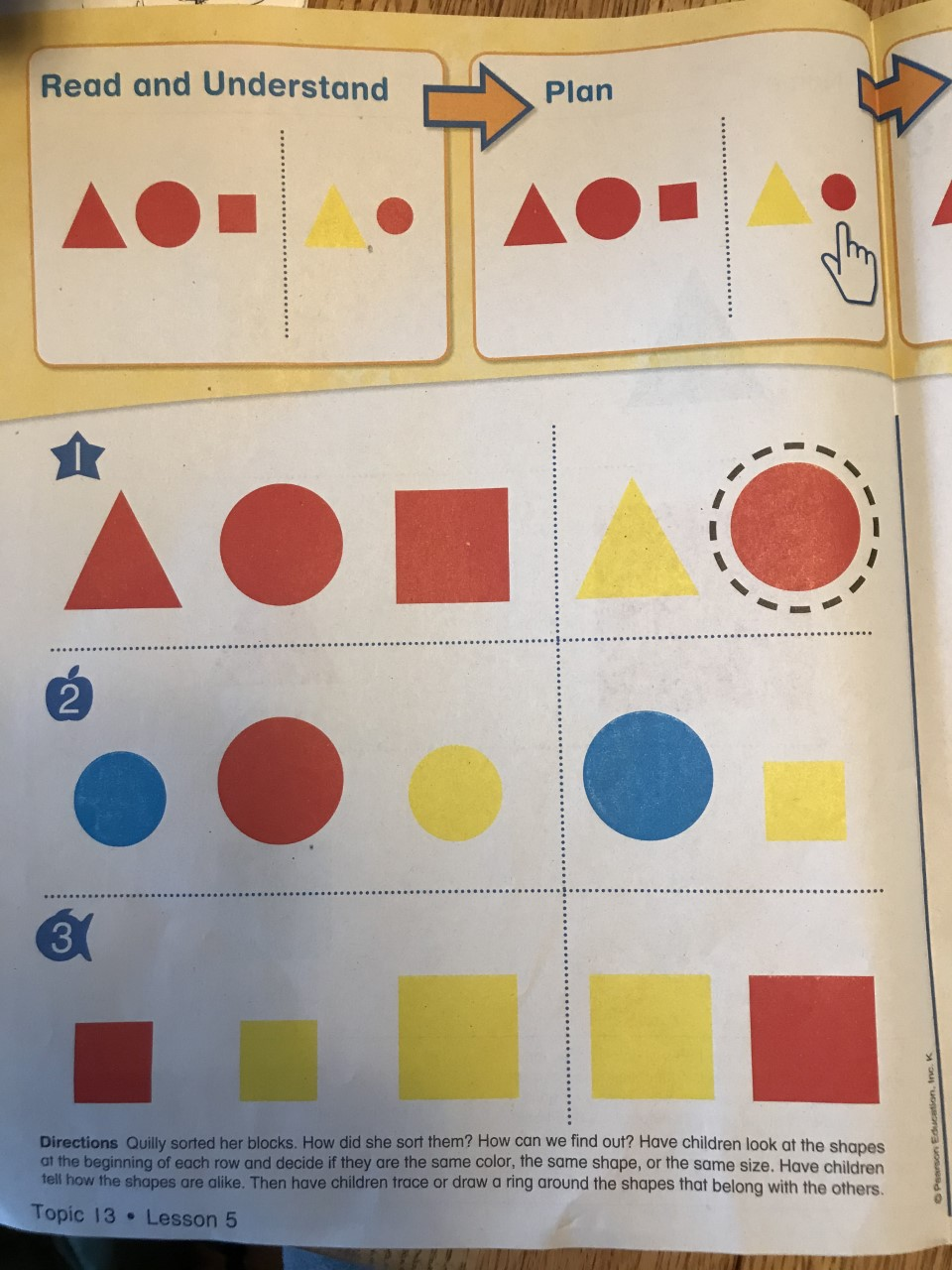 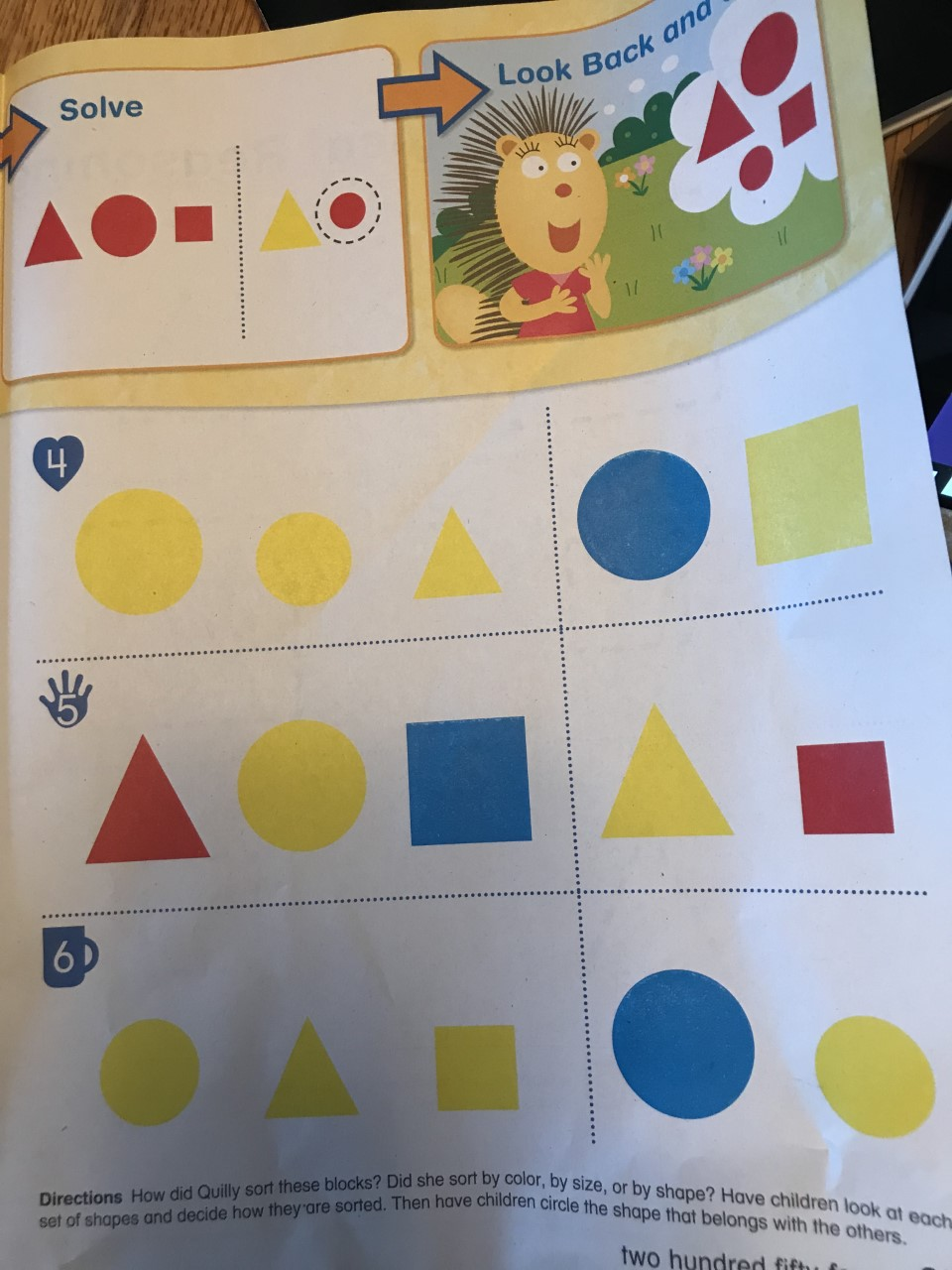 